ПОСТАНОВЛЕНИЕ СОВЕТА МИНИСТРОВ РЕСПУБЛИКИ БЕЛАРУСЬ24 апреля 2018 г. № 314Об определении услуг, предоставляемых трудоспособным гражданам, не занятым в экономике, по ценам (тарифам), обеспечивающим полное возмещение экономически обоснованных затрат на их оказание, и об условиях их предоставленияИзменения и дополнения:Постановление Совета Министров Республики Беларусь от 7 октября 2019 г. № 682 (Национальный правовой Интернет-портал Республики Беларусь, 09.10.2019, 5/47152);Постановление Совета Министров Республики Беларусь от 23 апреля 2020 г. № 252 (Национальный правовой Интернет-портал Республики Беларусь, 30.04.2020, 5/48024)Во исполнение абзаца четвертого подпункта 7.3 пункта 7 Декрета Президента Республики Беларусь от 2 апреля 2015 г. № 3 «О содействии занятости населения» Совет Министров Республики Беларусь ПОСТАНОВЛЯЕТ:1. Определить, что граждане, включенные в соответствии с пунктом 5 Декрета Президента Республики Беларусь от 2 апреля 2015 г. № 3 в список трудоспособных граждан, не занятых в экономике, оплачивают по ценам (тарифам), обеспечивающим полное возмещение экономически обоснованных затрат на оказание услуг, следующие коммунальные услуги:горячее водоснабжение;газоснабжение при наличии индивидуальных газовых отопительных приборов – с 1 мая 2021 г.;теплоснабжение – с 1 мая 2021 г.2. Настоящее постановление вступает в силу с 1 января 2019 г., за исключением абзацев третьего и четвертого пункта 1, вступающих в силу с 1 октября 2019 г.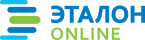 Официальная правовая информация.
Информационно-поисковая система ”ЭТАЛОН-ONLINE“, 09.06.2022
 Национальный центр правовой информации Республики БеларусьПремьер-министр Республики БеларусьА.Кобяков